THE ANALYSIS OF USING PICTURE IN TEACHING READING TEXT(A Case Study Research at The Second Year of Islamic Junior High School Al-Masykar Bina Insani, Serang-Banten) A PAPERSubmitted to the Departementof English Education, The faculty of Education and Teacher Training as a Partial Fulfillment Of the Requirements for the Sarjana Degree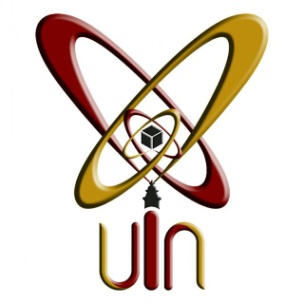 By:FILDHATUSY SYIFAStudent’s Number: 142301715FACULTY OF EDUCATION AND TEACHER TRAININGSTATE ISLAMIC UNIVERSITYSULTAN MAULANA HASANUDDIN BANTEN2018 A.D/1440 A.H